ASD Advisory Support On Behalf of Central Bedfordshire CouncilRequest for Updated Advice
(For completion by Head Teacher or SENDCo)Please tick the following as appropriate:           YESInvolvement of Other Agencies: Name of Agency                     Date last seen                        Contact Person / Telephone No. 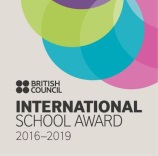 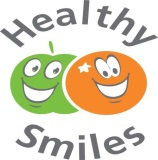 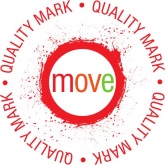 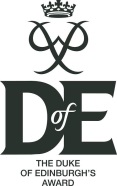 Reasons why updated advice is required: 
What outcome do you anticipate from this request?What are the parents / carers’ views of the child’s difficulties and are they aware you are seeking updated advice?Signature of Referrer:	 _________________________________________Date:  ______________________________________________________This request has been agreed by the AT for ASD.  Date agreed _____________ By____________________ (completed by ASD Service)Please return this form to:    	The Chiltern School				The Kingsland Campus				Parkside Drive				Houghton Regis				BedsLU5 5PXDATA PROTECTION ACT 1998: ASSURANCE OF FAIR PROCESSINGPlease note that the details supplied regarding this pupil will be held in a pupil file and / or computerised records.  These details may be disclosed to other agencies directly involved in the support of the pupil, for example Health, Social Services and other Education Services.   They will not be divulged to any other individuals or organisations for any other purposes.Pupil Name:D.O.B.School:Year Group:Name of Referrer / Contact:Job Title: Tel:Email:The student is currently on the ASD Advisory Service CaseloadPlease state date on which original referral was made:Previous advice provided by the service has been fully and consistently implementedPlease attach evidence, e.g. SEND Support Plan,  Pupil Profile, Provision Map, IEPPlease state date of last report or consultation:The student has an EHCP / StatementIf you wish the service to attend (or provide a report) for: an Annual Review or Transition meeting, please state the date it will take place:The school intend to make a request for an EHCP assessmentPlease attach SEND Support Plan 